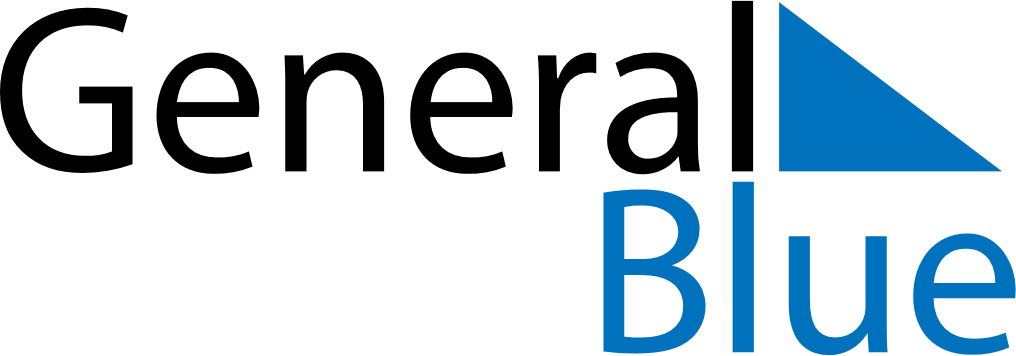 January 2025January 2025January 2025VietnamVietnamSundayMondayTuesdayWednesdayThursdayFridaySaturday1234New Year’s Day5678910111213141516171819202122232425Kitchen guardians262728293031Vietnamese New Year HolidaysVietnamese New Year